Consorzio 6 Toscana Sud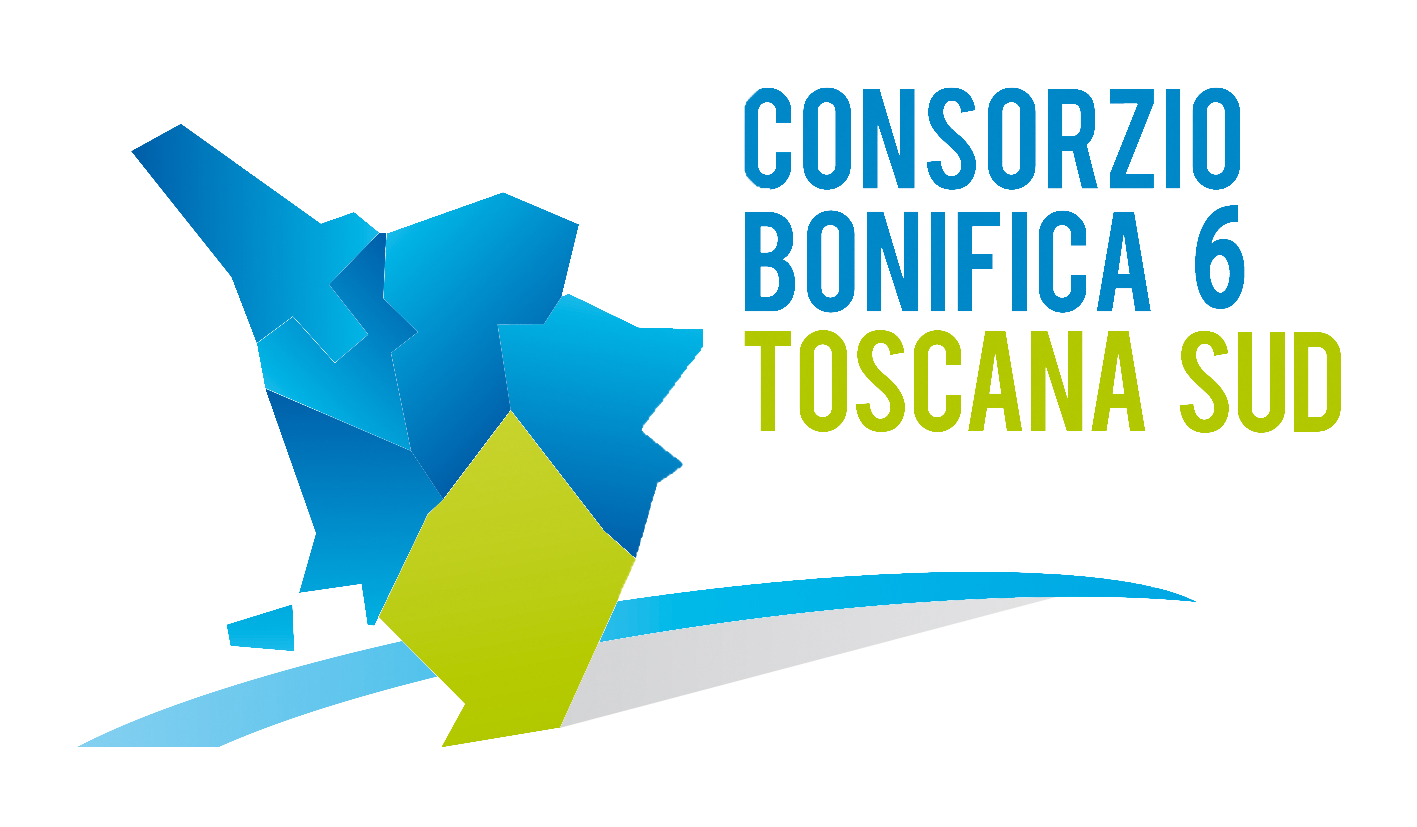 Viale Ximenes n. 3 – 58100 Grosseto - tel. 0564.22189     bonifica@pec.cb6toscanasud.it   -   www.cb6toscanasud.it     Codice Fiscale  01547070530  DIRETTORE GENERALEDecreto  N. 11     – Data Adozione   18/06/2015Atto Pubblicato su Banca Dati escluso/i allegato/i OGGETTO: affidamento diretto per il servizio di nolo a caldo di una ruspa della potenza di oltre 200 CV comprensivo di consumi, conducente e oneri assicurativi e previdenziali necessario all’ esecuzione dei Lavori “Perizia n.45 – L.R.79/2012 e s.m.i. - Interventi di manutenzione ordinaria del Fiume Albegna per il ripristino della funzionalità idraulica nel tratto classificato come opera idraulica di 2^ categoria. – Loc. Barca Del Grazi”, per l’importo stimato di 30.000,00 €, oltre iva –  CIG: Z8C15076A8.Numero proposta:   -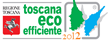 DECRETO DEL DIRETTORE  GENERALE N. 11 DEL 18 GIUGNO 2015L’anno duemilaquindici il giorno 18 del mese di giugno alle ore 12:00 presso la sede del Consorzio in Grosseto, viale Ximenes n. 3IL DIRETTORE GENERALEVista  n. 79 del 27.12.2012;Visto il Decreto del Presidente n. 223 del 22 gennaio 2015 con il quale è stato assunto l’Arch. Fabio Zappalorti con la qualifica di Direttore Generale del Consorzio 6 Toscana Sud a far data dal 1 febbraio 2015; Visto il vigente Statuto Consortile approvato con delibera n. 6 dell’ Assemblea consortile adottata nella seduta  29/04/2015 n. 2 e pubblicato sul B.U.R.T Parte Seconda n. 20 del 20/05/2015 Supplemento n. 78;  Visto in particolare l’art. 39, comma 1., lettera b) del Vigente Statuto;Considerato che il Consorzio 6 Toscana Sud, ai sensi della L.R.T. 79/2012, è l’ente gestore della difesa e della regimazione dei corsi d’acqua ricompresi nel Comprensorio di competenza; Preso atto che il fiume Albegna nel tratto classificato come OO.II. di 2^ categoria, ricadente nei comuni di Manciano, Magliano in Toscana ed Orbetello nella Provincia di Grosseto, richiede interventi manutentori urgenti ed indifferibili, tesi a garantirne la piena funzionalità;Considerato che per portare a compimento con rapidità i lavori, il Consorzio stesso necessita di un supporto in conto terzi consistente nel noleggio a caldo di una ruspa della potenza di oltre 200 CV comprensivo di consumi, conducente e oneri assicurativi e previdenziali;Considerato che il servizio di nolo a caldo è quantificabile in € 30.000,00, oltre iva nell’ aliquota di legge e rientra fra le acquisizioni in economia ed in particolare nella fattispecie di “affidamento diretto”, ex art.125, c.11, II periodo del D.Lgs. 163/2006 s.m.i.; Considerato che detto servizio trova copertura finanziaria nel Bilancio di Previsione anno  seguito della Delibera di Giunta regionale n.508 del 07.04.2015;Considerato che la ditta LOMA Snc di Marconi Giovanni & Fabbrucci Marcello con sede in Arcidosso (GR), località Fornaci n. 79, p.iva e c.f. 00875740532, si è resa disponibile per l’esecuzione del servizio di nolo a caldo al prezzo di €/h 79,01 iva di legge esclusa;Considerato che la ditta LOMA Snc di Marconi Giovanni & Fabbrucci Marcello è in possesso dei requisiti richiesti dal Codice degli appalti;Visto il D. Lgs. 163/2006 e s.m.i.;Ritenuto di poter procedere attraverso affidamento diretto a favore di una ditta di fiducia, ai sensi dell' art. 125, comma 9, II periodo del D. Lgs. 163/2006 e s.m.i;Sentito nel merito il Presidente del Consorzio 6 Toscana Sud;D E C R E T Adi approvare, ai sensi dell'ex art. 125, comma 9 del D.Lgs. 163/2006 e s.m.i, con le premesse che si intendono fare parte integrante e sostanziale del presente decreto l'affidamento diretto alla ditta LOMA Snc di Marconi Giovanni & Fabbrucci Marcello, con sede legale in Arcidosso (GR), località Fornaci n.79, p.iva e c.f. 00875740532, per il servizio di nolo a caldo di una ruspa della potenza di oltre 200 CV comprensivo di consumi, conducente e oneri assicurativi e previdenziali necessario all’ esecuzione dei Lavori “Perizia n.45 – L.R.79/2012 e s.m.i. - Interventi di manutenzione ordinaria del Fiume Albegna per il ripristino della funzionalità idraulica nel tratto classificato come opera idraulica di 2^ categoria. – Loc. Barca Del Grazi”, per l’importo stimato di 30.000,00 €, oltre iva –  CIG: Z8C15076A8;di nominare l’ Ing. Massimo Tassi Responsabile Unico del Procedimento;di dare atto che detto servizio trova copertura finanziaria nel Bilancio di Previsione anno  seguito della Delibera di Giunta regionale n.508 del 07.04.2015;di pubblicare il presente Decreto sul sito internet del Consorzio.									      IL DIRETTORE GENERALE										  (Arch. Fabio Zappalorti)